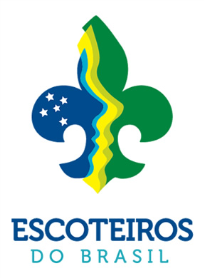                                                                                            ESTADO, 26 DE ABRIL DE 2017.Setor de Condecorações Escritório NacionalNº Ofício:Por solicitação da DIRETORIA REGIONAL (ESTADO), segue pedido de Concessão de CONDECORAÇÕES aos seguintes membros desta Região.SolicitantePresidente Regional (com devida assinatura) ___________________________________Considerações:Medalhas/Comendas Regionais: Lobo Guará, Tucano de Prata, Bons Serviços 5, 10, 15, 20, 30, 40 anos, Gratidão bronze, prata, ouro e Cruz de São Jorge.Todas as solicitações de condecorações Regionais deverão ser enviadas conforme modelo acima.Caso os agraciados não sejam membros da União dos Escoteiros do Brasil, inserir somente o nome completo.As solicitações somente serão aceitas com o comprovante do pagamento anexo.O prazo para envio da medalha após recebimento do pedido será de trinta dias úteis.Segue informações de valores:Lobo guará – 65,00 - c/ estojo 105,00Tucano de prata – 60,00 - c/ estojo 105,00Bons serviços (5, 10, 15, 20,30 e 40 anos) – 55,00 – c/ estojo 80,00Gratidão (Ouro, Prata e Bronze) – 55,00 – c/ estojo 80,00Cruz de São Jorge – 60,00 – c/ estojo 85,00Banco do BrasilAgência: 2920-3Conta: 26087-8CNPJ: 33.788.431/0001-13Responsável pelo setor de condecoração: Luiz Cesar – luiz.horn@escoteiros.org.brE-mail para envio:Jessica – condecoracoes@escoteiros.org.brNR RegistroNome AgraciadoMedalhaEmbalagem(S/N)